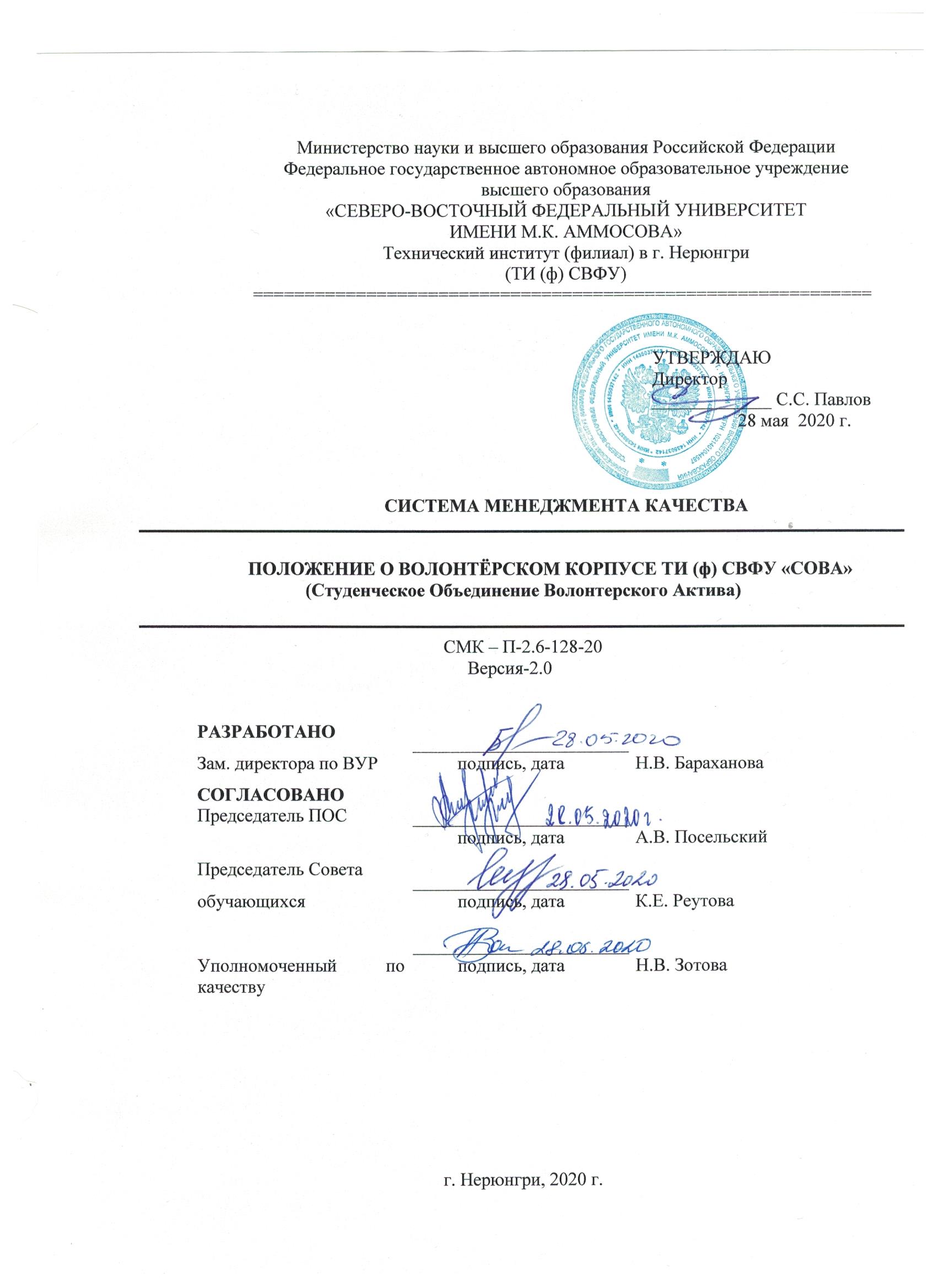 Содержание:1 . Общие положения										32. Цель и задачи Волонтёрского корпуса								43. Состав и организация деятельности Волонтёрского корпуса 				44. Права и обязанности										55. Основные направления работы Волонтёрского корпуса 					66. Финансирование и материальная база Волонтёрского корпуса 				71 . ОБЩИЕ ПОЛОЖЕНИЯ1.1. Положение о волонтерском корпусе ФГАОУ ВО ТИ (ф) СВФУ им. М.К. Аммосова (далее ТИ (ф) СВФУ) в г. Нерюнгри (далее Корпус) является локальным нормативным актом, определяющим порядок формирования, цели, задачи и функции Волонтерского корпуса,  регулирует его порядок создания и реорганизацию, а также регламентирует деятельность Волонтерского корпуса. 1.2. Волонтерский корпус является добровольным объединением обучающихся, осуществляющим деятельность по организации волонтерского движения в Институте. 1.3. Деятельность Волонтерского корпуса в ТИ (ф) СВФУ курирует отдел по внеучебной работе (ВУР), совместно с Культурным сектором.1.4. Настоящее Положение разработано в соответствии с: - Федеральным законом «О благотворительной деятельности и благотворительных организациях» от 11.08.1995 No 135-ФЭ (от ред. 05.05.2014); - Распоряжением Правительства РФ от 30.07.2009 No 1054-р «О Концепции содействия развитию благотворительной деятельности Добровольчества в Российской Федерации»; - Распоряжением Правительства РФ от 29.11.2014 No 2403-р «Об Утверждении Основ государственной молодежной политики РФ На период до 2025 года»; - Уставом ТИ (ф) СВФУ; - другими локальными нормативными актами, регламентирующими образовательную деятельность в Институте. 1.6. Ключевые понятия, используемые в Положении: - волонтерское движение;- добровольная консолидированная социально значимая деятельность самоуправляемых, открытых объединений молодежи и отдельных лиц; - волонтерство (добровольчество);- добровольное принятие обязанностей по оказанию безвозмездной помощи; - волонтер - человек, который своим участием на добровольной, безвозмездной основе оказывает посильную помощь окружающим в решении  определенных проблем; - безвозмездный труд;- бесплатный, неоплачиваемый труд. 2. ЦЕЛЬ И ЗАДАЧИ ВОЛОНТЁРСКОГО КОРПУСА2.1. Целью деятельности Волонтерского корпуса является координация и поддержка деятельности волонтеров ТИ (ф) СФВУ. 2.2.Основными задачами деятельности Волонтерского корпуса являются: - продвижение и популяризация волонтерских ценностей в ТИ (ф) СВФУ; - определение направлений деятельности волонтеров ТИ (ф) СВФУ; - разработка и реализация эффективных механизмов, форм и методов работы с различными целевыми группами; - координация деятельности волонтерских отрядов с организациями-партнерами; - обобщение опыта реализации волонтерских проектов и подготовка предложений по дальнейшему развитию волонтерской деятельности в районе. - обеспечение взаимодействия с другими волонтерскими организациями с целью обмена опытом и последующего внедрения инновационных форм и методов работы; - организация и проведение социально-значимых мероприятий в ТИ (ф) СВФУ, городе, Республике; - подготовка волонтеров для участия в общероссийских социально значимых проектах и конкурсах. 3. СОСТАВ И ПОРЯДОК ОРГАНИЗАЦИИ ДЕЯТЕЛЬНОСТИ ВОЛОНТЁРСКОГО КОРПУСА3.1. В состав Волонтерского корпуса могут входить представители обучающихся по образовательным программам (бакалавриат, специалитет, магистратура, аспирантура), а также работники и выпускники Института. 3.2. Органы управления Волонтерского корпуса: общее собрание, Руководитель, Заместитель руководителя, Волонтерский совет. 3.3. Общее собрание Волонтерского корпуса является правомочным, если на нём присутствуют более половины волонтеров. 3.4. В Волонтерский совет входят руководитель, заместитель руководителя, руководители направлений. В зависимости от характера рассматриваемых вопросов в заседаниях Волонтерского совета могут принимать участие должностные лица и иные работники ТИ (ф) СФВУ по приглашению руководителя Волонтерского корпуса. 4. ПРАВА И ОБЯЗАННОСТИ4.1. Волонтеры имеют равные права при обсуждении и принятии решений Волонтерского корпуса, несут равные обязанности, не могут быть дискриминированы по половой, социальной, расовой, национальной, языковой или религиозной принадлежности. 4.2. Волонтер имеет право: - выбирать тот вид добровольческой деятельности, который отвечает его потребностям и устремлениям; - получать всю необходимую информацию для выполнения поставленных перед ним задач; - вносить предложения при обсуждении форм и методов осуществления волонтерской деятельности; - запрашивать у организаций-партнеров документы (справки, рекомендации), содержащие сведения о характере, качестве и объеме выполненных им работ, уровне проявленной квалификации. 4.3. Волонтер обязан: - следовать целям и принципам волонтерской деятельности; - соблюдать инструкции; - заранее уведомить руководителя направления о своем желании прекратить волонтерскую деятельность. 4.4. Руководитель направления имеет право: - требовать от волонтера отчета о проделанной работе; - отказаться от услуг волонтера при нарушении принципов волонтерской деятельности, некачественном выполнении порученной работы, нарушении дисциплины, некорректном поведении в отношении организации-партнера; 4.5. Руководитель направления обязан: - создать волонтеру все необходимые условия для осуществления волонтерской деятельности; - разъяснять волонтеру его права и обязанности; - в пределах своей компетенции проинструктировать волонтера о необходимой технике безопасности при осуществлении волонтерской деятельности; - разрешать конфликтные ситуации, возникающие в процессе волонтерской деятельности; - организовывать обучающие семинары и тренинги для волонтеров. 5. ОСНОВНЫЕ НАПРАВЛЕНИЯ РАБОТЫ ВОЛОНТЁРСКОГО КОРПУСА5.1.Социальное направление: - социальное патронирование детей из детских домов, пожилых людей и других нуждающихся, - культурно-творческая деятельность (организация и проведение интеллектуальных конкурсов и мероприятий, организация свободного времени детей, подростков и молодежи, организация творческих мероприятий, конкурсов, праздников). 5.2. Экологическое направление: - озеленение и сезонная уборка территорий; - помощь животным; - экологические акции различной направленности. 5.3 Организационное направление: - проведение университетских, региональных, всероссийских и международных социально значимых мероприятий. 5.4 Донорство: - организация и проведение акций по сдаче крови. 5.5. Патриотическое направление: - социальное краеведение; - помощь в реставрационных работах; - трудовая помощь (трудовые лагеря и бригады); - восстановление воинских захоронений и уход за ними; - спортивная, туристическая и военная подготовка. 5.6. Волонтеры здоровья: - добровольное информирование студентов по проблеме  распространения ВИЧ-инфекции и употребления психоактивных веществ  (ПАВ) для обеспечения охраны их жизни и здоровья; - ориентация студентов на позитивные ценности через вовлечение молодежи в работу по профилактике ВИЧ/СПИДа, наркомании. 5.7. Служба этикета: - встреча гостей на официальных встречах, фестивалях, конкурсах,  презентациях, корпоративных студенческих мероприятиях. 5.8. Спортивное волонтерство: - помощь в организации спортивных и физкультурно-оздоровительных мероприятий. 5.9. Персональное сопровождение в образовательном пространстве инвалидов и лиц с ограниченными возможностями здоровья: - вовлечение студенческой молодежи в работу с обучающимися с ограниченными возможностями здоровья и инвалидами; - выполнение функций ассистента (помощника) по оказанию   технической помощи лицам с инвалидностью и ограниченными возможностями здоровья. 5.10. Указанные выше направления могут расширяться.6. ФИНАНСИРОВАНИЕ И МАТЕРИАЛЬНАЯ БАЗА ВОЛОТНЁРСКОГО КОРПУСА6.1. Работа волонтеров осуществляется на безвозмездной основе. 6.2. Материальная база и финансирование Волонтерского корпуса осуществляется в пределах общевузовского плана и сметы расходов на организацию культурно-массовых и оздоровительных мероприятий.6.3. Организаторы-партнеры могут выступать в качестве спонсоров направления волонтерской деятельности и проводимых мероприятий. 7. ПОРЯДОК ВНЕСЕНИЯ ИЗМЕНЕНИЙ И ДОПОЛНЕНИЙ В НАСТОЯЩЕЕ ПОЛОЖЕНИЕ7.1. Положение утверждается директором.7.2. По мере необходимости все изменения и дополнения в Положение вносятся в лист регистрации изменений и доводятся до сведения всех заинтересованных сторон. Положение считается отмененным, если введена в действие его новая редакция.7.3. Контроль над выполнением требований настоящего положения осуществляет заместитель директора по воспитательной работе.Приложение 1Лист ознакомленияс ____________________________________________________________________(наименование документа для ознакомления)_______________________________________________________________________(наименование структурного подразделения)Приложение 2Лист учета периодических проверокПриложение 3Лист регистрации изменений№
п/пФИО, должностьЛичная
подписьДатаПримечания№п/пДата
проверкиФ.И.О. и должность лица,
выполнившего
периодическую проверкуПодпись лица,
выполнившего
проверкуРезультаты проверкиНомер измененияНомер листовНомер листовНомер листовОснование для внесения измененийПодписьРасшифровка подписиДатаДата введения измененияНомер изменениязамененныхновыханнулированныхОснование для внесения измененийПодписьРасшифровка подписиДатаДата введения изменения